Кроссворд «Сибирская кухня»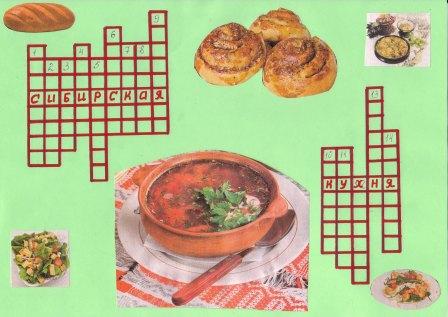 Эту ягоду заготавливали впрок, замачивая в деревянных бочкахСтаринный русский горячий напиток из воды, мёда и пряностей, в состав которых нередко входили лечебные травяные сборыПирог с начинкой из рыбы.Намазка сверху шаньгиОмлет, приготовленный на сковороде Овощ, широко употребляемый в квашеном виде.Шанежка с творожной начинкойСтаринное русское блюдо, приготавливается из ржаного солода, ржаной муки и калины, без всяких сладких пищевых добавок. Продолговатый большой пирог с начинкой из мяса, рыбы, капусты и т.п.Лакомство, конфеты, приготовленные из кипящего сиропа и макового семя. Хлеб, приготовленный из самой лучшей пшеничной муки.Блюдо, приготовленное из сгустившегося от охлаждения мясного бульона с кусочками мяса.Традиционное сибирское блюдо, состоящее из теста и начинки из 2-3 видов мяса, их готовили впрок в больших количествах.Пор классическому сибирскому рецепту в фарш для пельменей входи 3 вида мяса: свинина, баранина и …Что?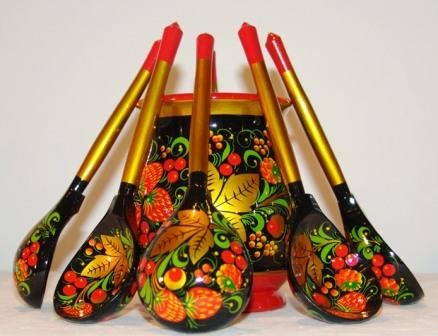 http://galereaizo.ucoz.ru/index/dekorotivno_prikladnoe_iskusstvo/0-7